 Úlohy počas samoštúdia na dni 08. 06. 2020 –  12. 06. 2020Trieda: 8. APredmet: Anglický jazykVyučujúci: M. TkáčováMilí ôsmaci, verím, že ste si gramatiku, ktorú ste mali minulý týždeň naštudovali. Budete ju totiž potrebovať. Tento týždeň sa sústredíme na jej precvičovanie a pridáme aj krátke poznámky o časových vedľajších vetách. Určite sa potešíte, ak poviem, že tento týždeň si ešte nedáme test z gramatiky, necháme to na ten ďalší. Ako už býva dobrým zvykom, na začiatku si  ukážeme  správne riešenia cvičení. Prajem pekný týždeň. Správne riešenia cvičení z minulého týždňaPZ na s. 55 /5, 6, 7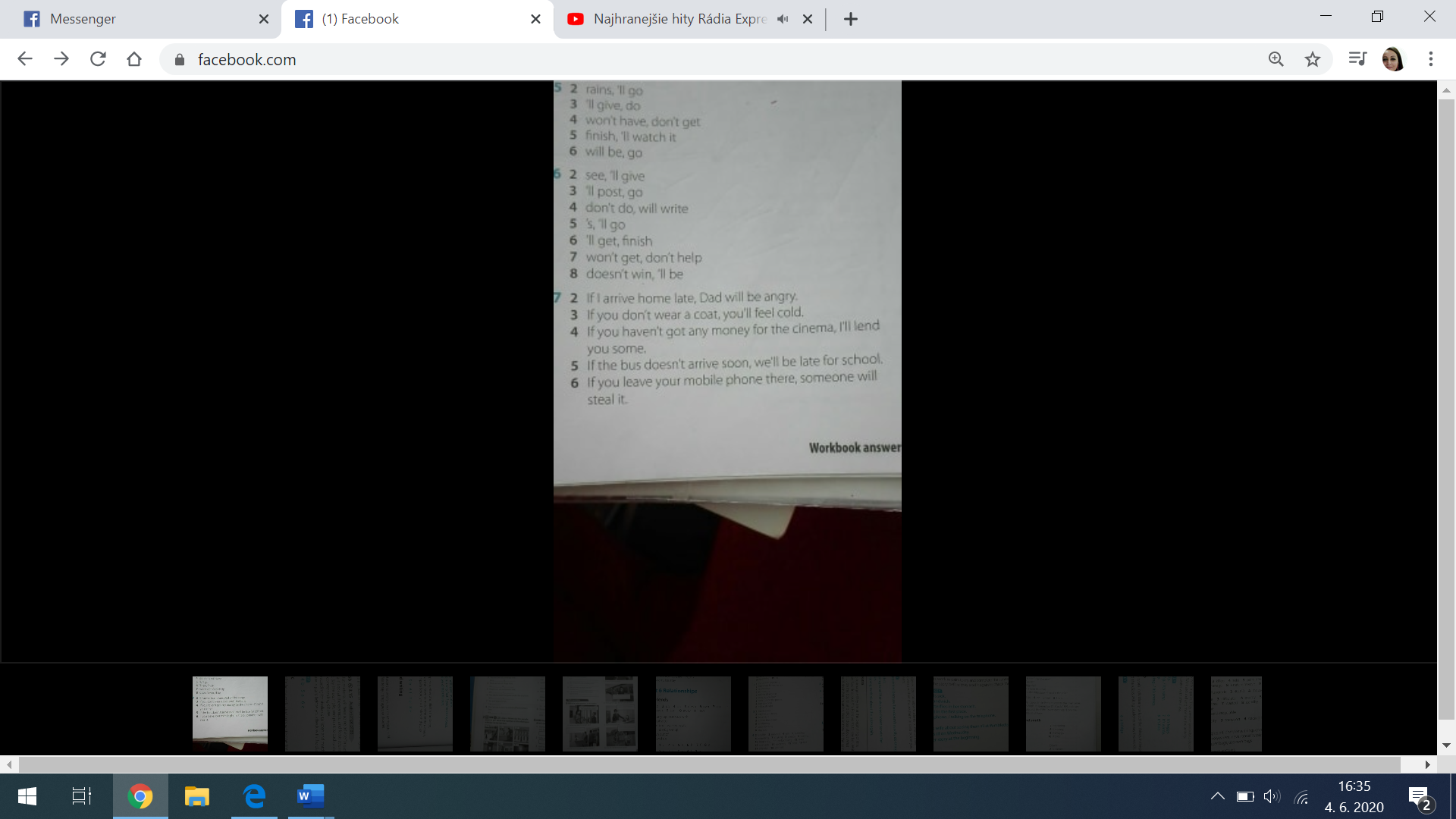 69/4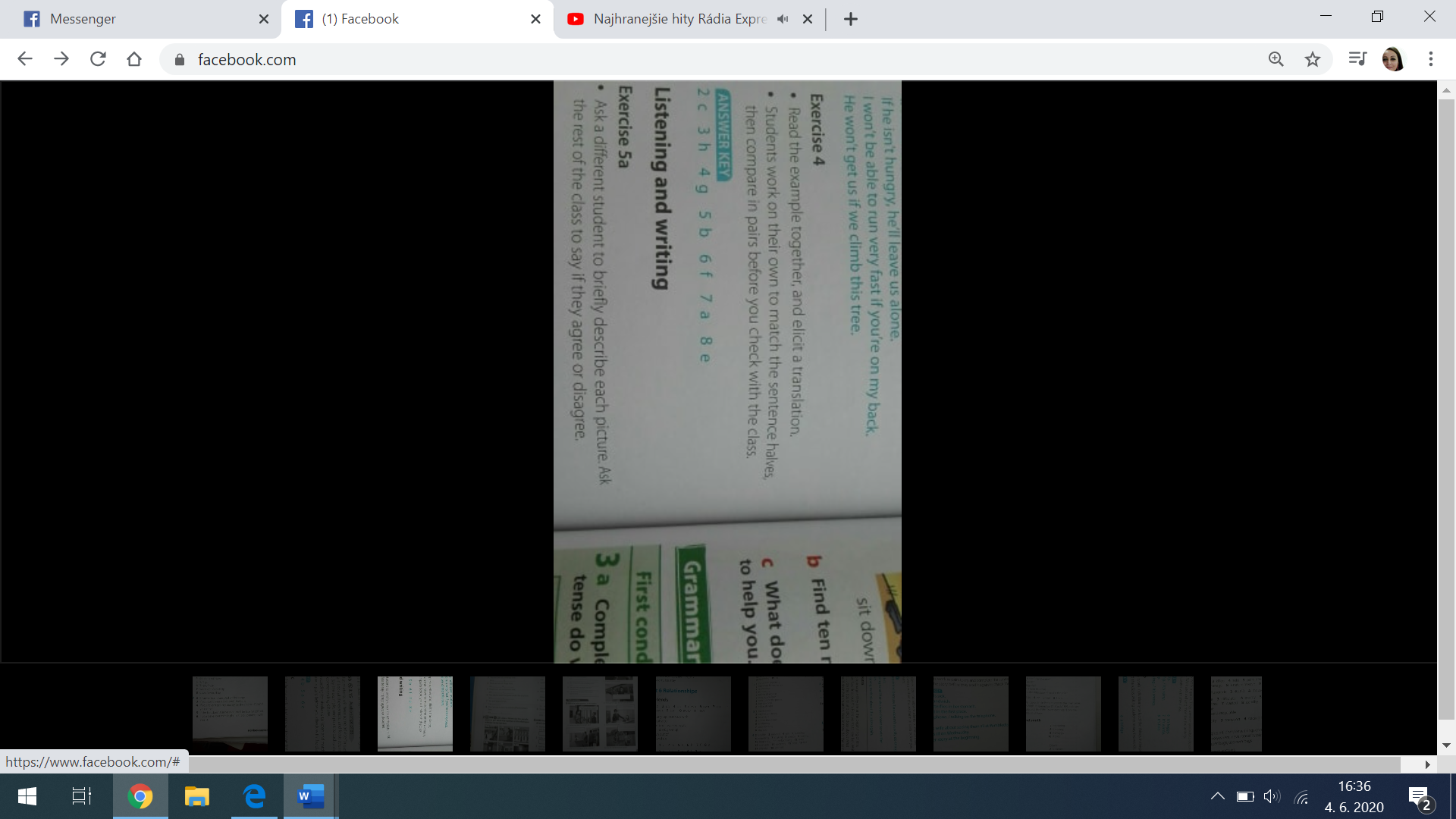 69/5b 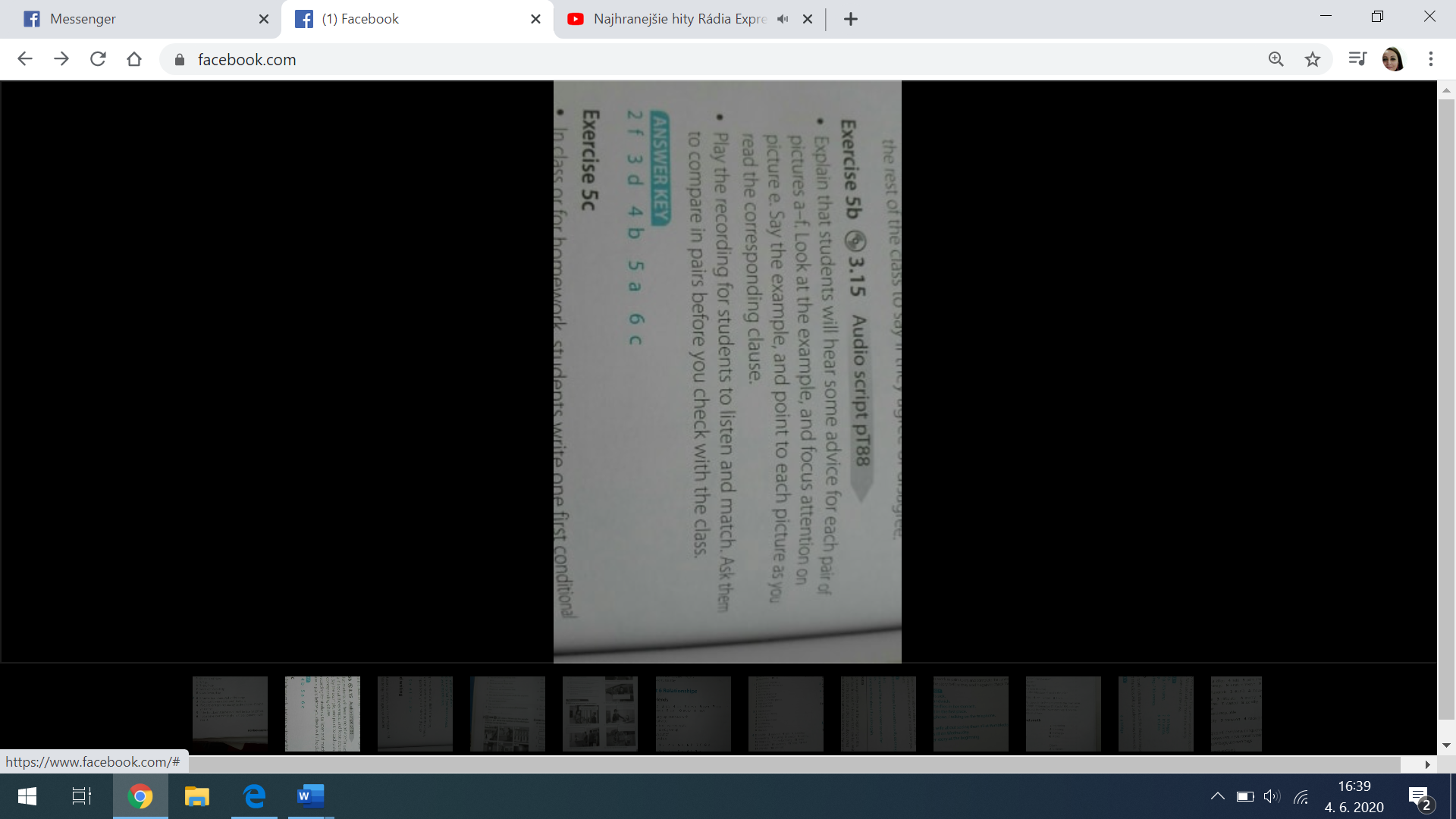 ____________________________________________________________________________________________Úloha č. 1 –   Vypracujte si nasledujúce  cvičenia do zošita (buď si ich odpíšte alebo vytlačte, je to na vás). Pri preklade píšte aj slovenské vety.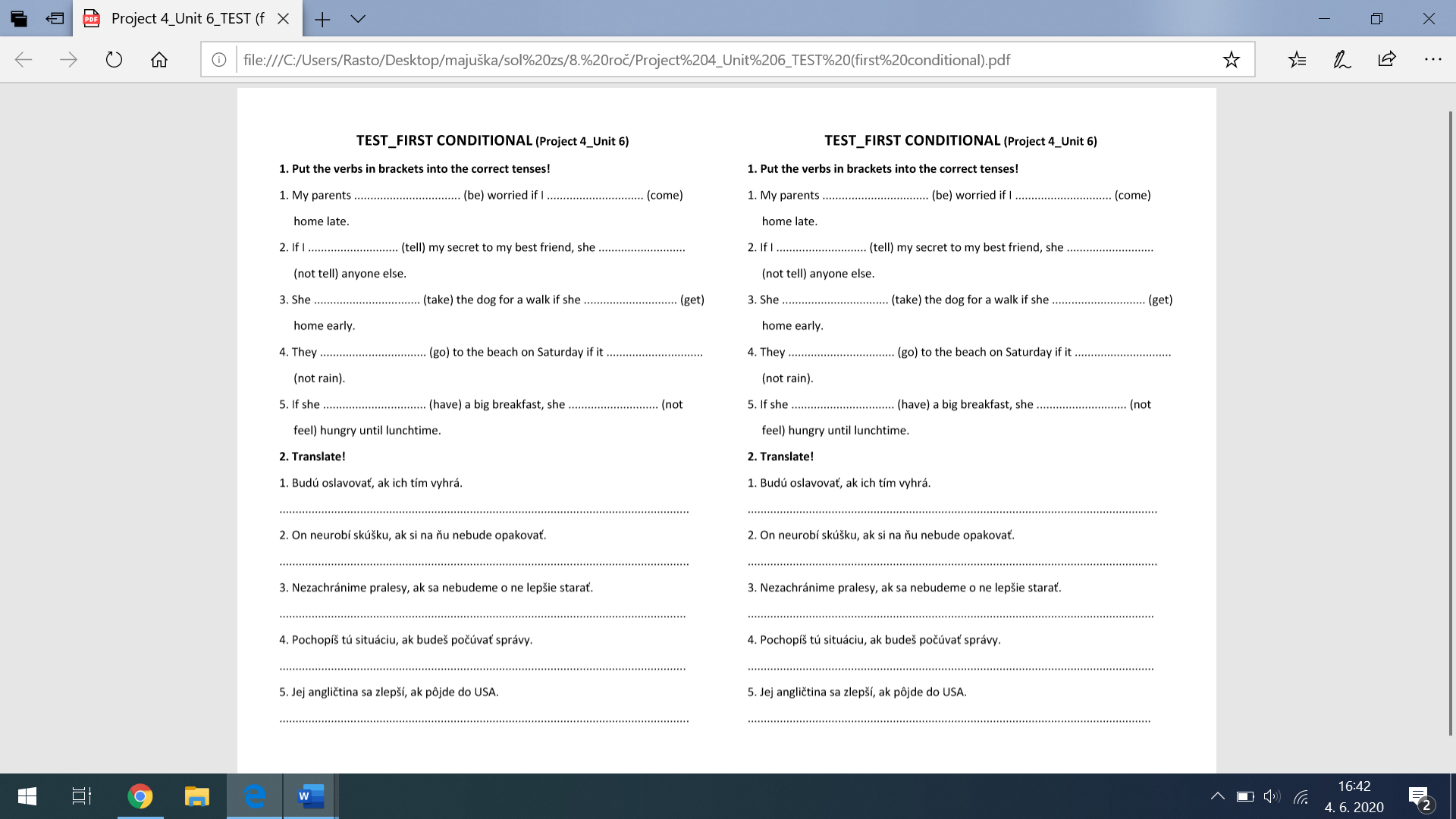 Úloha č. 2 –  Napíšte si poznámky do zošita a naučte sa ichFUTURE TIME CLAUSES(Vedľajšie vety v budúcom čase)Forma týchto viet je  takmer rovnaká ako vo vetách 1. kondicionálu. Tu sa však IF nahrádza slovami: WHEN (kedy, keď), WHILE (počas, kým), BEFORE (pred, predtým), AS SOON AS (tak rýchlo ako) AFTER (po, potom). Za týmito slovami nasleduje prítomný jednoduchý čas a nikdy nenasleduje   WILL.Napr. We ´ll   have  dinner  as soon as I get back. (My budeme večerať tak rýchlo, ako sa vrátim späť).          Before I go out I ´ll do my homework. (Predtým než pôjdem vonku, urobím si moje domáce úlohy)Úloha č. 3 – Vypracujte si  cvičenia z PZ s. 56/2, 3  a s. 57/5 !!! Vypracované cvičenia, prosím, odfoťte a pošlite mi ich do 12. 06. 2020  prostredníctvom správy v Edupage  !!!    